Revidierter Entwurf einer tagesordnungvom Verbandsbüro erstellt Haftungsausschluss: dieses Dokument gibt nicht die Grundsätze oder eine Anleitung der UPOV wieder	Eröffnung der Tagung	Annahme der Tagesordnung	Bericht des Stellvertretenden Generalsekretärs über die Entwicklungen in der UPOV (Dokument C/53/INF/8)	Prüfung der Vereinbarkeit des Entwurfs des mongolischen Gesetzes über Pflanzensamen und -sorten mit der Akte von 1991 des UPOV-Übereinkommens (Dokument C/53/11)	Prüfung der Vereinbarkeit des Entwurfs des Sortenschutzgesetzes von Afghanistan mit der Akte von 1991 des UPOV-Übereinkommens (Dokument C/53/12)	Entwicklungen zu Buch Vier „Pflanzensorten“ des Gesetzes über den Schutz der Rechte des geistigen Eigentums Ägyptens (Dokument C/53/13)	Entwicklungen betreffend das Sortenschutzgesetz von Myanmar (Dokument C/53/14)	Bericht des Präsidenten über die Arbeiten der sechsundneunzigsten Tagung des Beratenden Ausschusses; gegebenenfalls Annahme von Empfehlungen, die dieser Ausschuß ausgearbeitet hat (Dokument C/53/9)	Annahme von Dokumenten (Dokument C/53/3)a)	TGP-Dokumente:TGP/7	Erstellung von Prüfungsrichtlinien (Überarbeitung)
(Dokument TGP/7/7 Draft 1 Rev.)TGP/8	Prüfungsanlage und Verfahren für die Prüfung der Unterscheidbarkeit, der Homogenität und der Beständigkeit (Überarbeitung)
(Dokument TGP/8/4 Draft 1)TGP/10	Prüfung der Homogenität (Überarbeitung)
(Dokument TGP/10/2 Draft 1)TGP/14	Glossar der in den UPOV-Dokumenten verwendeten Begriffe (Überarbeitung)
(Dokument TGP/14/4 Draft 1)TGP/15	Anleitung zur Verwendung biochemischer und molekularer Marker bei der Prüfung der Unterscheidbarkeit, der Homogenität und der Beständigkeit (DUS) (Überarbeitung)
(Dokument TGP/15/2 Draft 2)TGP/0	Liste der TGP-Dokumente und Datum der jüngsten Ausgabe (Überarbeitung)
(Dokument TGP/0/11 Draft 1) b)	Informationsdokumente:UPOV/INF/5	UPOV-Musterveröffentlichung über Züchterrechte (Überarbeitung) 
(Dokument UPOV/INF/5/2 Draft 2)UPOV/INF/22	Von Verbandsmitgliedern verwendete Software und Ausrüstung (Überarbeitung) 
(Dokument UPOV/INF/22/6 Draft 1)UPOV/INF-EXN	Liste der UPOV/INF-EXN-Dokumente und Datum der jüngsten Ausgabe (Überarbeitung) (Dokument UPOV/INF-EXN/13 Draft 1)	Jahresabschluß für 2018 (Dokument C/53/5)	Bericht des Externen Rechnungsprüfers (Dokument C/53/6)	Prüfung und Annahme des Entwurfs eines Programms und Haushaltsplans des Verbandes für die Rechnungsperiode 2020-2021 (Dokument C/53/4)	Jahresbericht des Generalsekretärs für 2018 (Dokument C/53/2)	Programm für die Sitzungen:a)	Billigung der Arbeitsprogramme des Verwaltungs- und Rechtsausschusses, des Technischen Ausschusses und der Technischen Arbeitsgruppen (Dokument C/53/7)b)	Tagungskalender (Dokument C/53/8)	Angelegenheiten zur Information*:Rückständige Beitragszahlungen zum 30. September 2019 (Dokument C/53/INF/2)Bericht über die Tätigkeiten in den ersten neun Monaten des Jahres 2019 (Dokument C/53/INF/3)Lage auf dem Gebiet der Gesetzgebung, der Verwaltung und der Technik:i)	Berichte der Vertreter von Mitgliedern und Beobachtern (Dokument C/53/INF/4)ii)	Zusammenarbeit bei der Prüfung (Dokument C/53/INF/5);  Liste der in den Verbandsmitgliedern schutzfähigen Taxa (Dokument C/53/INF/6);  Sortenschutzstatistik für den Zeitabschnitt 2014-2018 (Dokument C/53/INF/7)	Wahl:	a)	des neuen Präsidenten und des neuen Stellvertretenden Präsidenten des Rates	b) 	des neuen Vorsitzenden und des neuen Stellvertretenden Vorsitzenden des Verwaltungs- und Rechtsausschusses	c) 	des neuen Vorsitzenden und des neuen Stellvertretenden Vorsitzenden des Technischen Ausschusses	Pressemitteilung (Dokument C/53/10)	Annahme eines Dokuments über die in der Tagung getroffenen Entscheidungen	Schließung der Tagung[Ende des Dokuments]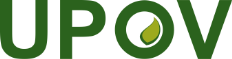 GInternationaler Verband zum Schutz von PflanzenzüchtungenDer RatDreiundfünfzigste ordentliche Tagung
Genf, 1. November 2019C/53/1 Rev.3Original:  englischDatum:  28. Oktober 2019